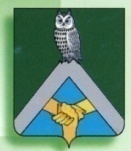 Муниципальное бюджетное общеобразовательное учреждениеКесовогорская средняя общеобразовательная школа имени дваждыГероя Советского Союза А.В. АлелюхинаПРИКАЗот 4 ноября   2020 г.						№ 155п.г.т. Кесова ГораО введении ограничительных мер и утверждении программы мероприятий в связи со случаями заболеваемости среди сотрудников МБОУ Кесовогорская СОШ С целью недопущения распространения инфекционных заболеваний, в рамках мероприятий, направленных на снижение рисков распространения новой коронавирусной инфекцииПРИКАЗЫВАЮ:1. Провести ограничительные мероприятия на территории МБОУ Кесовогорская СОШ согласно Приложению  1 к настоящему приказу.2. Заместителям директора контролировать исполнение ограничительных мероприятий, указанных в пункте 1 настоящего приказа.3. Назаровой Л.Д., заместителю директора по УВР, организовать учебный процесс в 5-11 классах с использованием дистанционных технологий на время ограничительных мер в МБОУ Кесовогорская СОШ.4. Перейти с 5 ноября на дистанционное обучение в 5-11 классах до отмены данной меры Рабочей группой по профилактике и недопущению распространения коронавирусной инфекции (2019-nCoV) на территории Кесовогорского муниципального района Тверской области.5. Ляховой Л.А., организовать дезинфекцию помещений силами ГУ МЧС, оформить Акты о проведении данных мероприятий.6. Шарковой Т.В., заместителю директора по информатизации разместить настоящий приказ на официальном сайте и информационных стендах  МБОУ Кесовогорская СОШ.7. Контроль исполнения приказа оставляю за собой.С приказом ознакомлены:Приложение №1
 к приказу от 21.09.2020г. №126Директор_______О.В.Ляшова                                ___________________Л.Д.Назарова4.11.2020____________________Т.В.Шаркова4.11.2020____________________Л.А.Ляхова4.11.2020МероприятиеСрок исполненияОтветственныйПроводить занятия:  - в 5-11 классах, используя дистанционные формы обучения на платформе ЯКласс, Zoom,  с ежедневным отчётом о проделанной работе  по схеме: учитель-предметник -классный руководитель-заместитель директора по УВР.С 5.11Заключительная дезинфекция 8 ноября, 15 ноябряНазарова Л.Д.Проводить текущую влажную уборку в помещениях, где находились работники и обучающиеся, в начале и в конце рабочего дня с применением дезинфицирующих средств. Заключить договор со сторонней организацией о заключительной дезинфекции.С 5.11Заключительная дезинфекция 8 ноября, 15 ноябряЗаместитель директора по АХР, Ляхова Л.А.Проводить разъяснительную работу с родителями, в том числе проводить просветительскую работу по вопросам симптомов и профилактики ОРВИ, о необходимости находиться дома, на изоляции, о запрете свободного перемещения в вечернее времяС 5.11Заключительная дезинфекция 8 ноября, 15 ноябряКлассные руководителиСоблюдать меры безопасности, работать дистанционно (из дома), при крайней необходимости посещать образовательное учреждение, используя СИЗС 5.11Заключительная дезинфекция 8 ноября, 15 ноябряУчителя-предметникиРаботать по установленному графикуАУП